Portrait of a Graduate Survey Results – Fall 2020Weighted scores listed in descending numerical order:Communication – 6.17Critical Thinking – 6.15Adaptability – 5.98Empathy – 5.93Anti-Racist – 5.80Learner’s Mindset – 5.80Creativity – 5.67Social Justice & Inclusion – 5.59
Characteristics listed in alphabetical order:Respondent Demographics:I am:I am:I am:ResponsesResponses%Albemarle County Community Member393.0%ACPS Employee12810.0%ACPS Parent60147.0%ACPS Parent & Employee634.9%ACPS Student44835.0%Total Responses1,279GenderGenderGenderResponsesResponses%Female89671.7%Male33226.6%Non-binary211.7%Total Responses1,249Ethnicity/RaceEthnicity/RaceEthnicity/RaceResponsesResponses%Asian1089.2%Black/African American12110.3%Hispanic/Latino958.1%Native American/Alaska Native161.4%Native Hawaiian/Other Pacific Islander110.9%White93979.6%Total Responses1,290Because multiple answers per participant are possible, the total percentage may exceed 100%.Because multiple answers per participant are possible, the total percentage may exceed 100%.Because multiple answers per participant are possible, the total percentage may exceed 100%.In my household:In my household:In my household:ResponsesResponses%We primarily speak English1,09086.8%We primarily speak another language262.1%We speak both English and another language14011.1%Total Responses1,256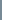 